RELATORIO DE RECEBIMENTO DE ANIMAIS SIVESTRES NO MÊS DE DEEMBRO PROVENIENTES DO MUNICÍPIO DE BRAGANÇA PAULISTA.Relação de óbitos de animais silvestres provenientes do Município de BRAGANÇA PAULISTA.Relação de solturas de animais silvestres provenientes do Município de BRAGANÇA PAULISTA. Relação de animais silvestres quer permanecem em processo de reabilitação provenientes do Município de BRAGANÇA PAULISTA.RELATÓRIO FOTOGRÁFICO DE ANIMAIS SILVESTRES NO MÊS DE DEZEMBRO DO MUNICÍPIO DE BRAGANÇA PAULISTA
(41477) – Tucano-toco, filhote, vindo de Bragança Paulista no dia 02-12-22.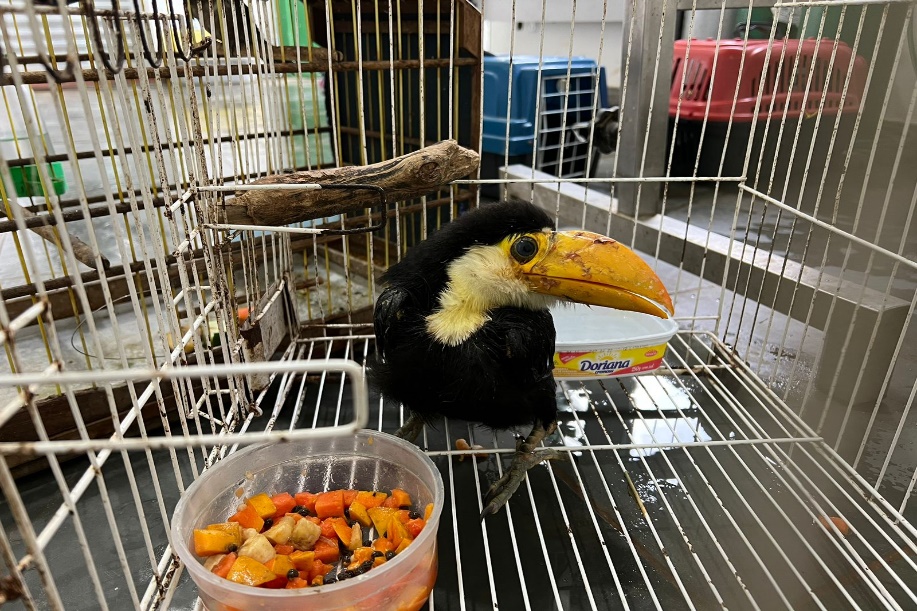 
(41478 a 41481) – Gambás, órfãos, vindos de Bragança Paulista no dia 02-12-22.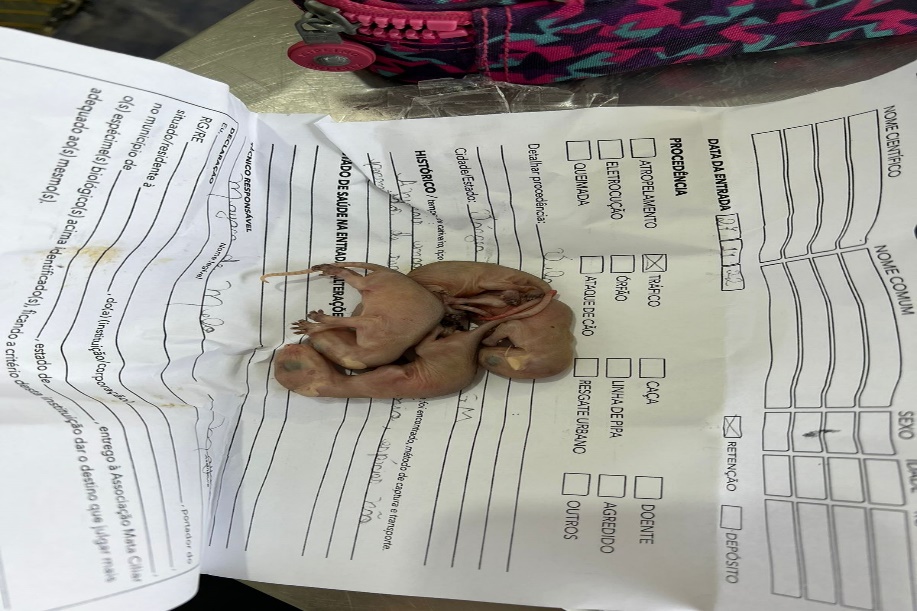 
(41484) – Pica-pau-verde-do-barrado, vindo de Bragança Paulista no dia 02-12-22.
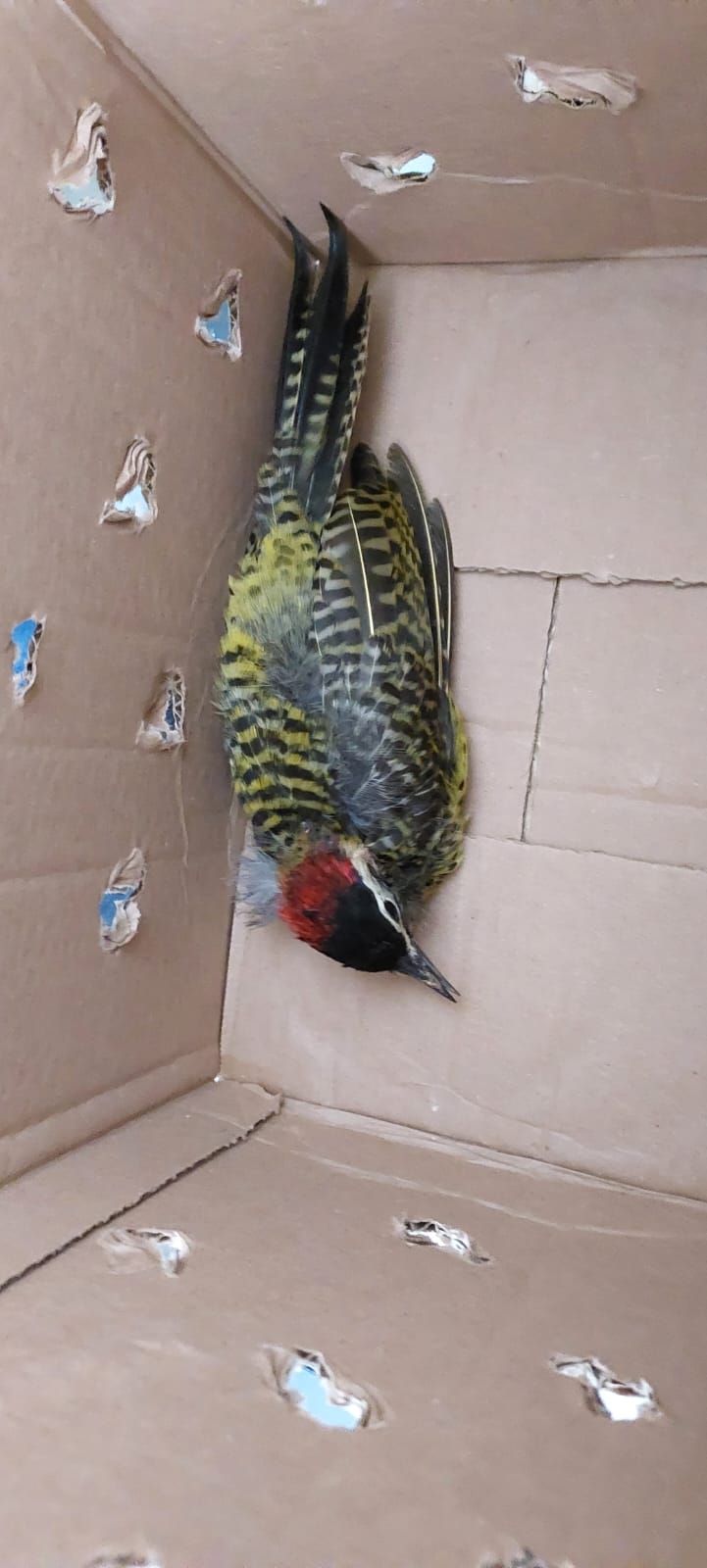 
(41485) – Gambá-de-orelha-preta, ferido, vindo de Bragança Paulista no dia 02-12-22.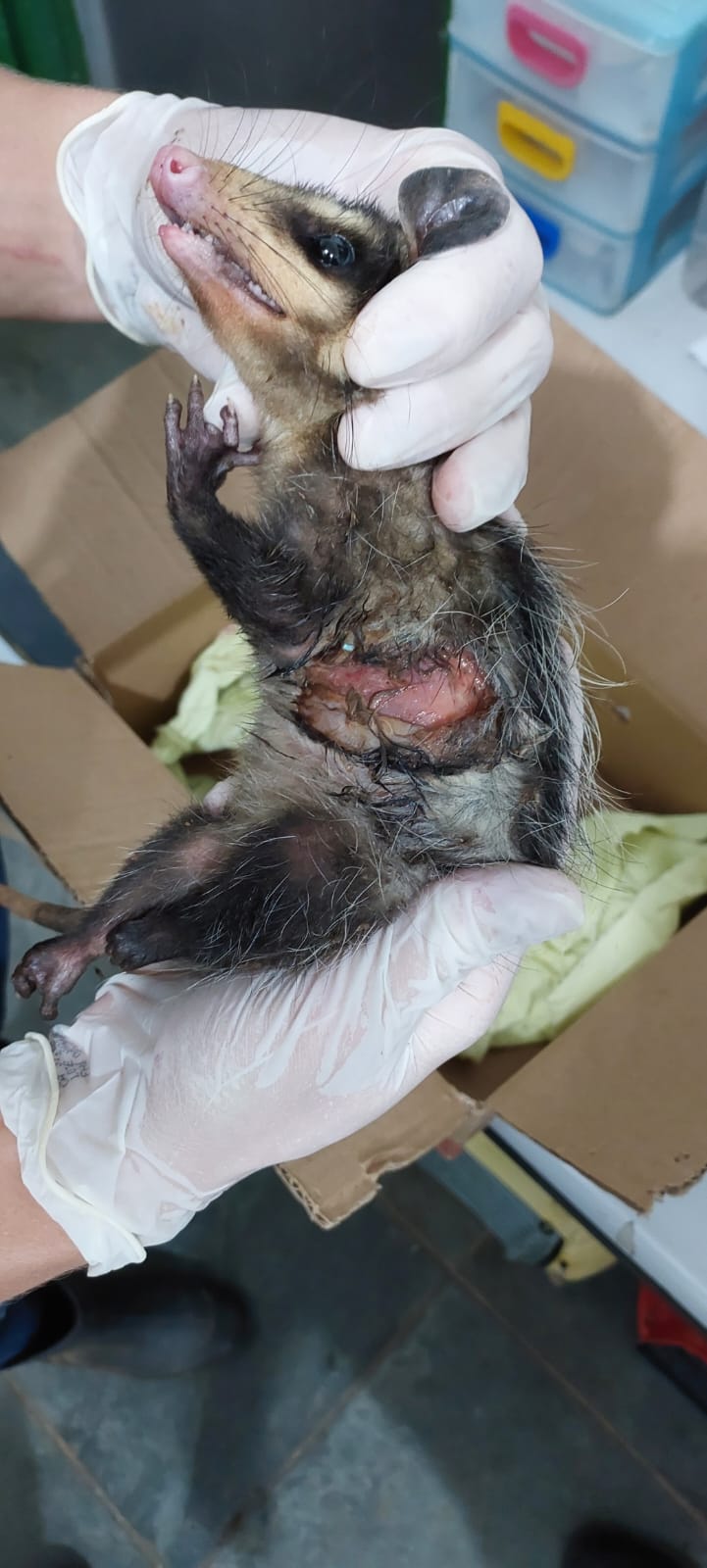 
(41511) – Gambá-de-orelha-preta, com coluna fraturada, vindo de Bragança Paulista no dia 04-12-22.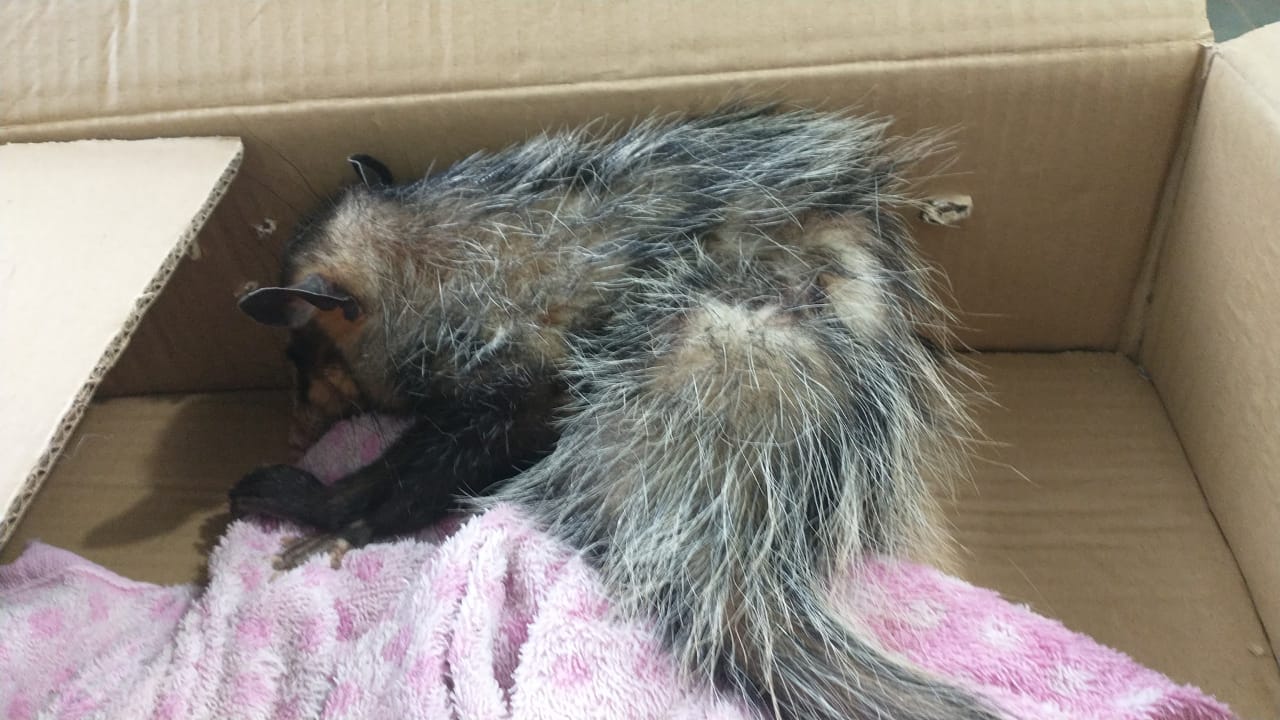 
(41512) – Quiri-quiri, com asas cortadas, vindo de Bragança Paulista no dia 04-12-22.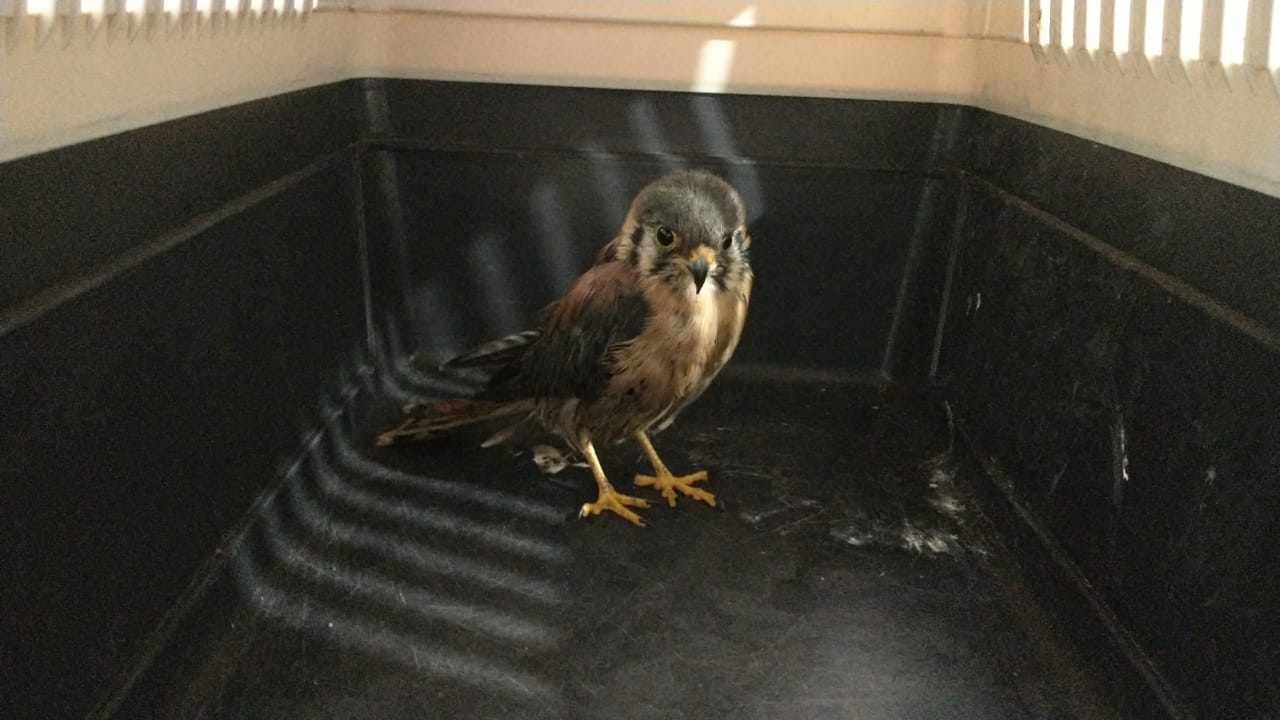 
(41513) – Cobra-coral, vindo de Bragança Paulista no dia 04-12-22.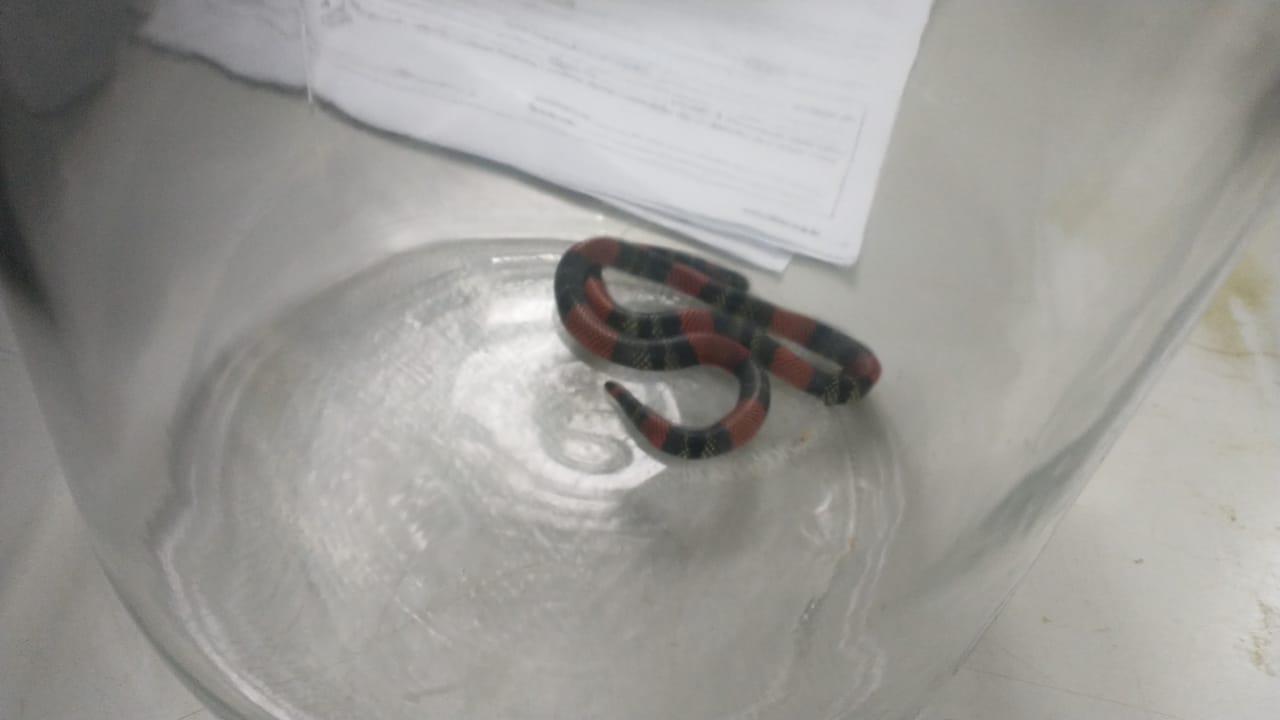 
(41515) – Maritaca, colidiu com vidro, vinda de Bragança Paulista no dia 05-12-22.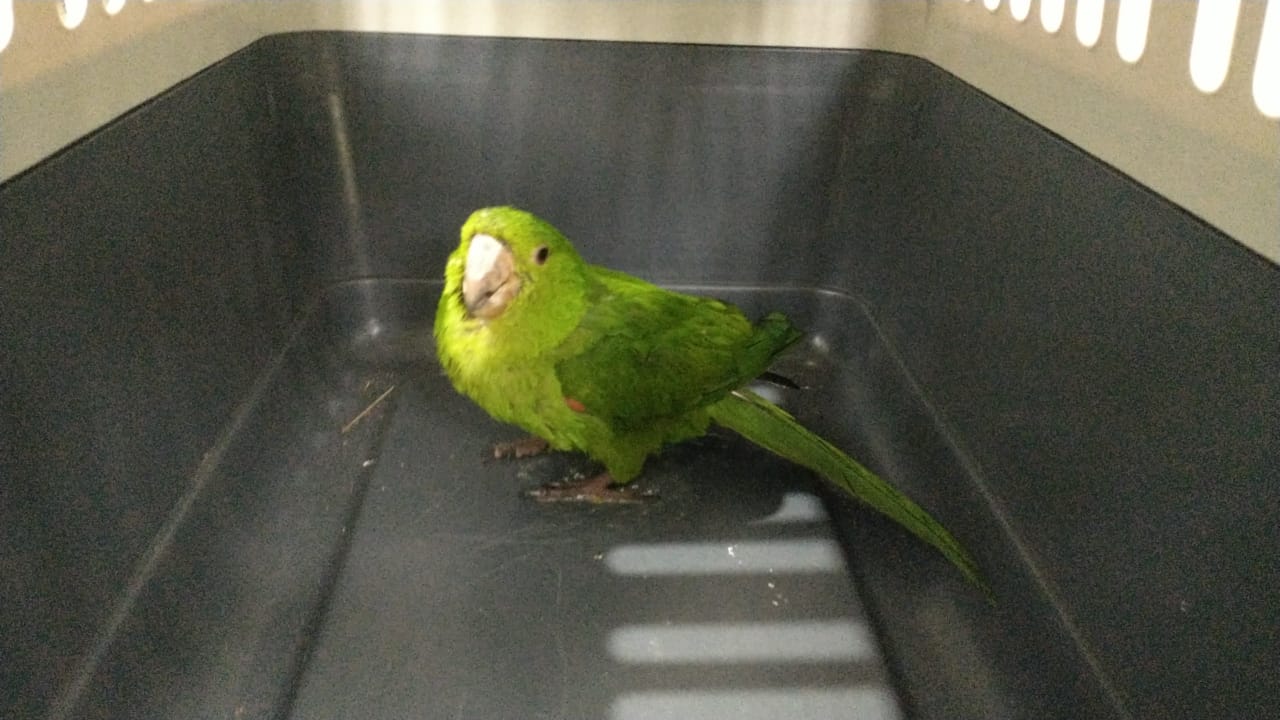 
(41520) – Sanhaço-cinzento, sem voar, vindo de Bragança Paulista no dia 05-12-22.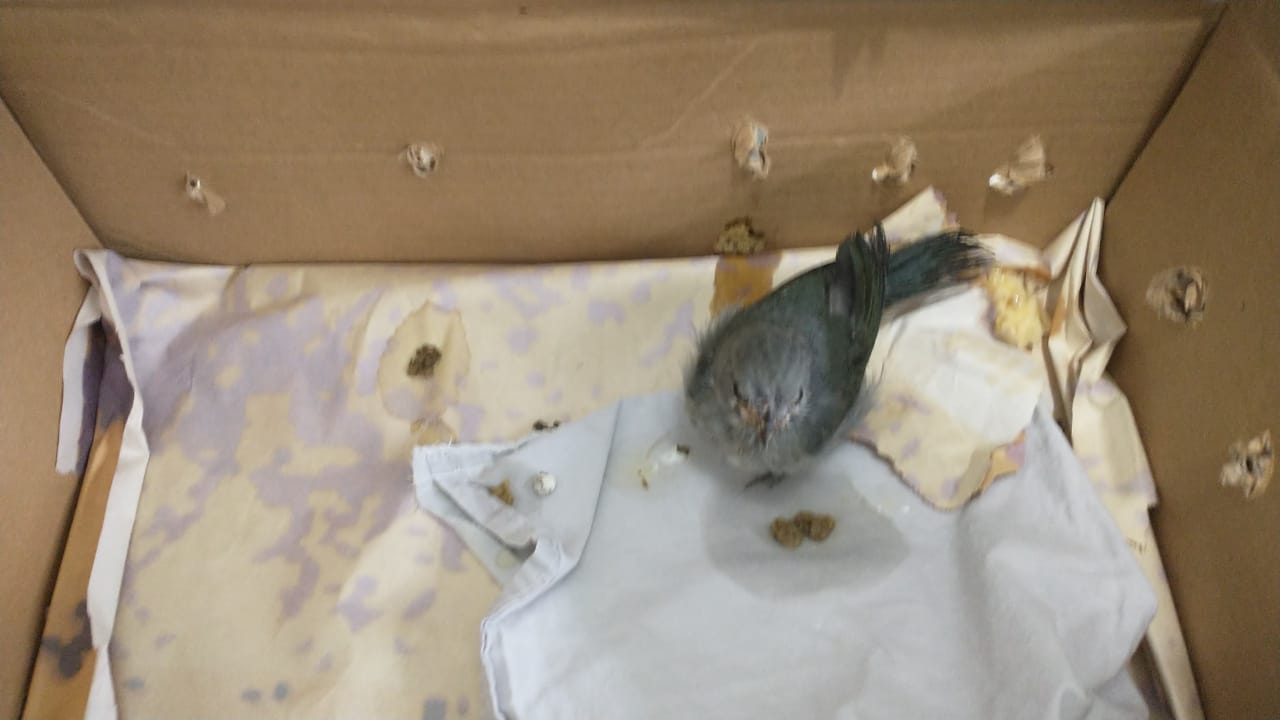 
(41521 e 41522) – Tucanos-toco, órfãos, vindos de Bragança Paulista no dia 05-12-22.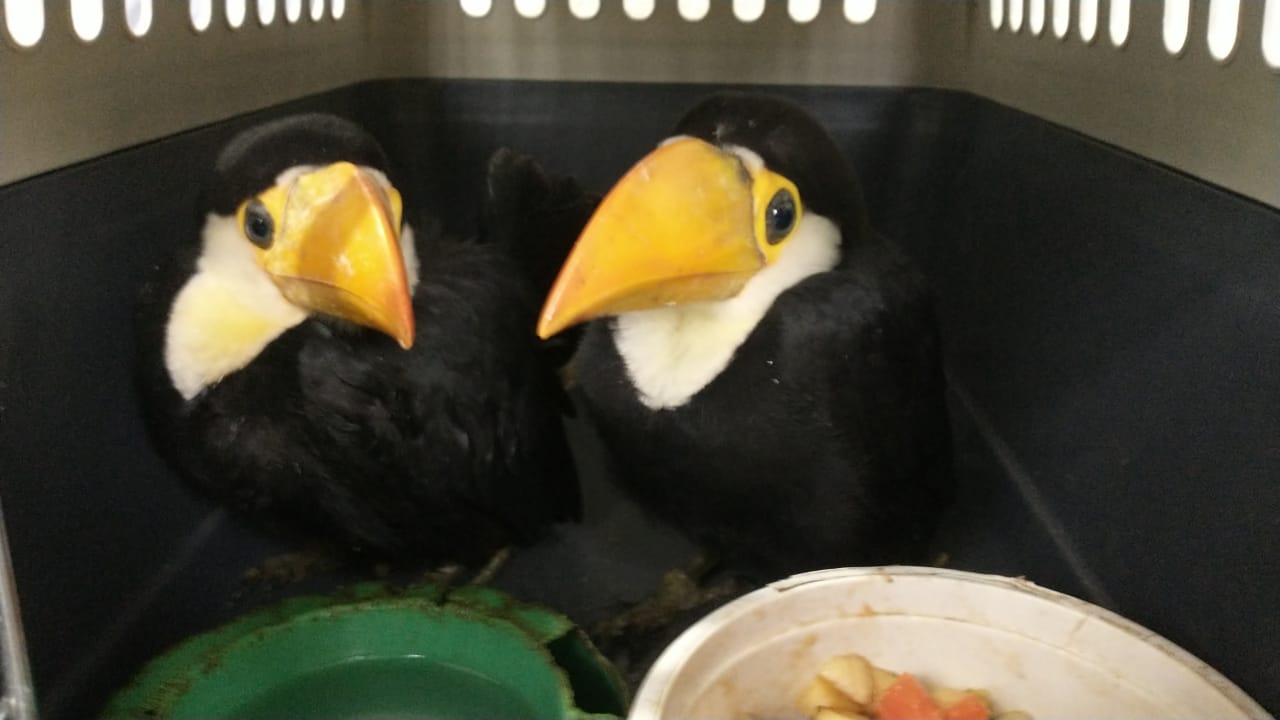 
(41557) – Gavião-carijó, vindo de Bragança Paulista no dia 08-12-22.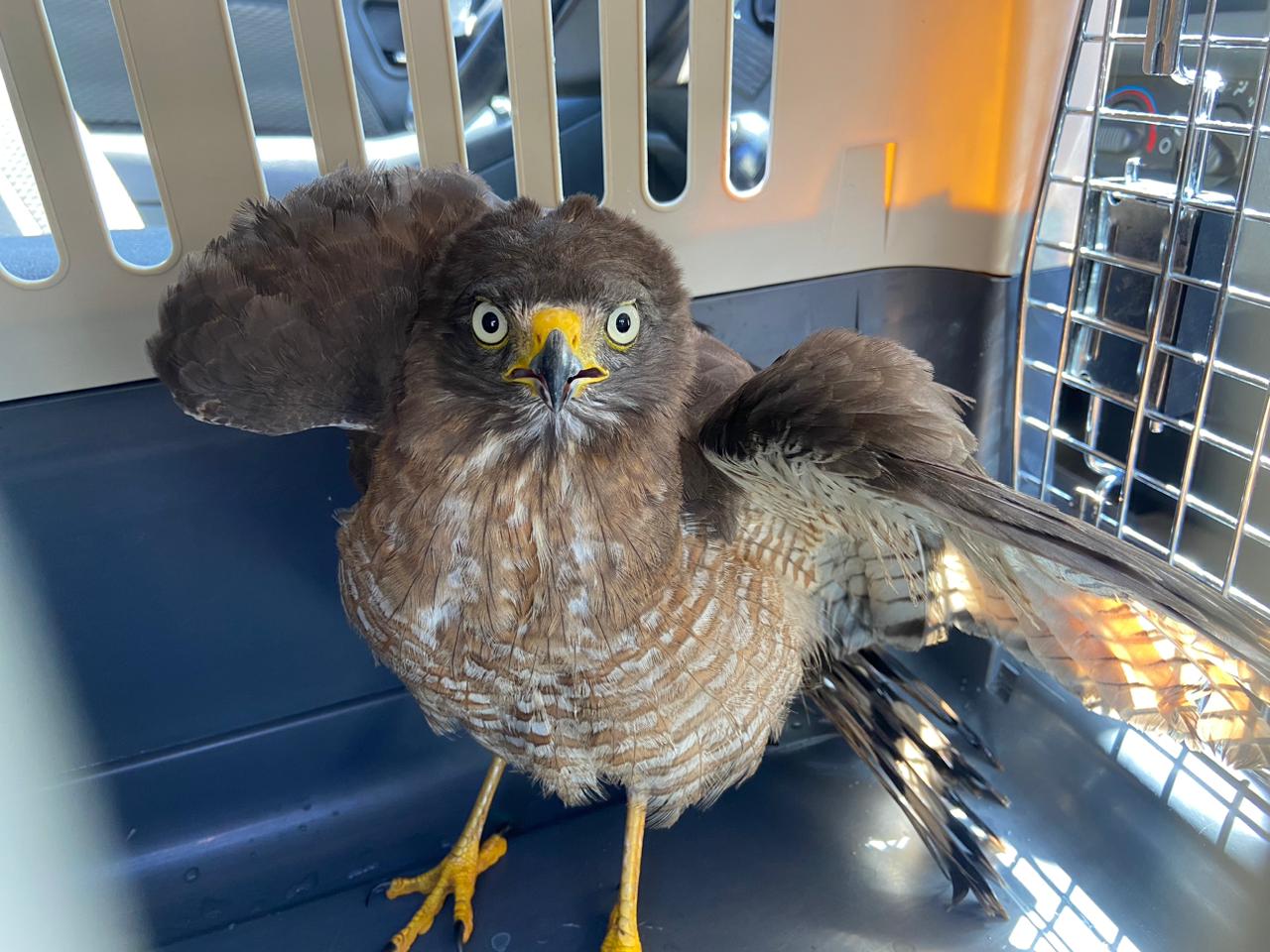 
(41604 e 41605) – Gambás, órfãos, vindos de Bragança Paulista no dia 12-12-22.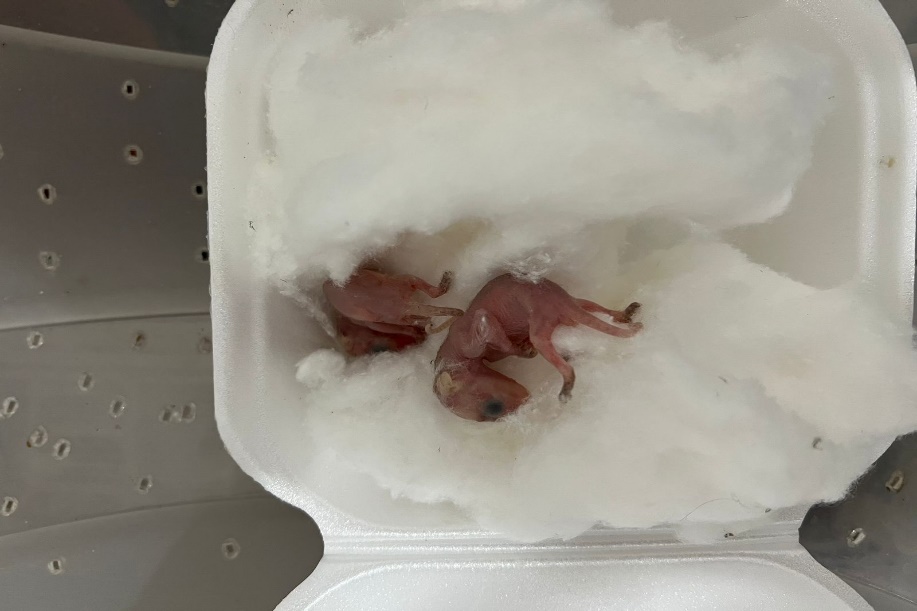 
(41606) – Gambá-de-orelha-preta, vindo de Bragança Paulista no dia 12-12-22.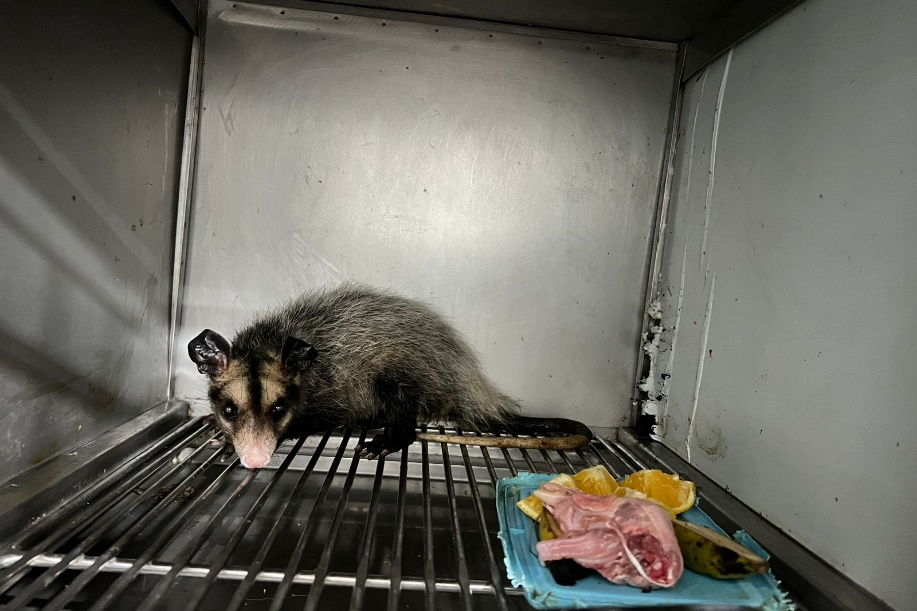 
(41607) – Coruja-do-mato, vinda de Bragança Paulista no dia 12-12-22.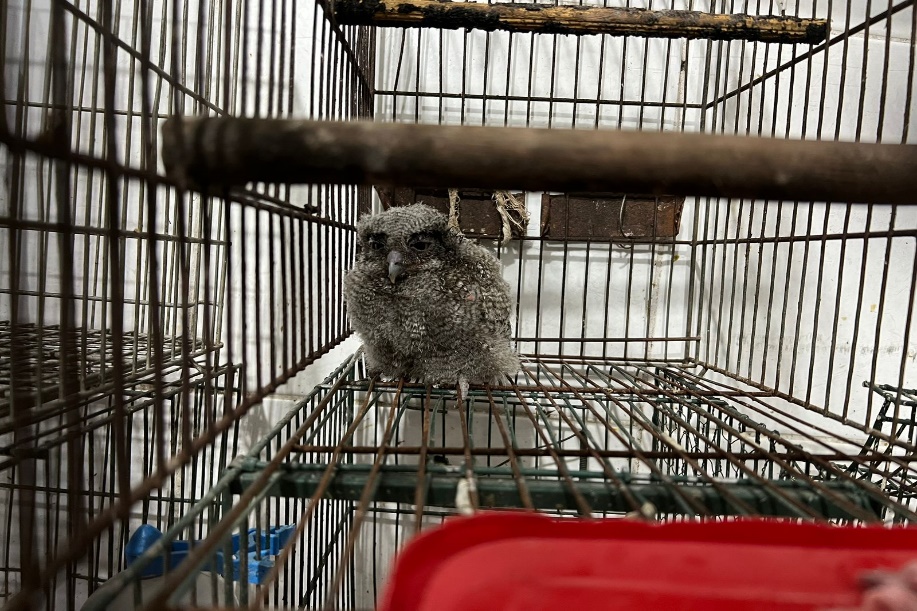 
(41608) – Maritaca.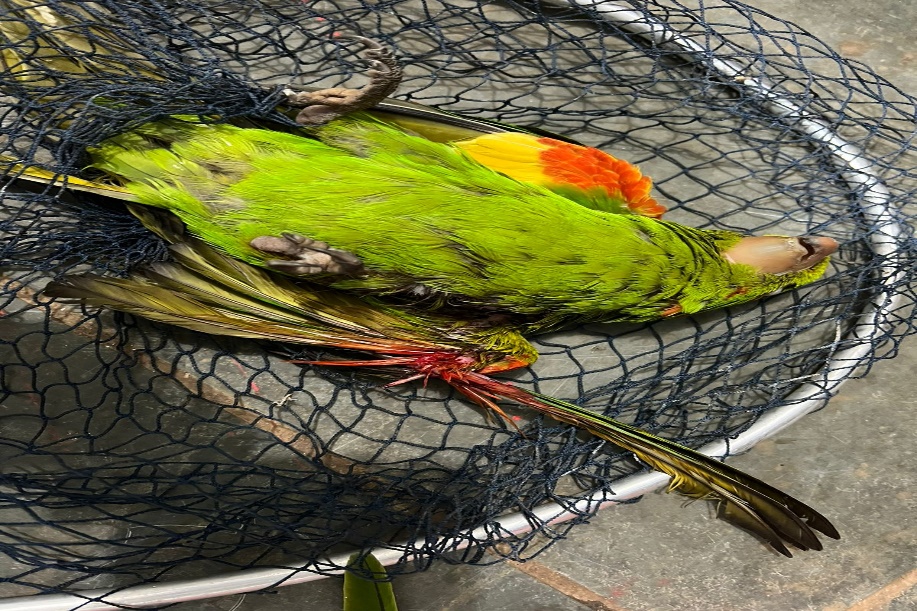 
(41684) – Coruja-do-mato, vinda de Bragança Paulista no dia 18-12-22.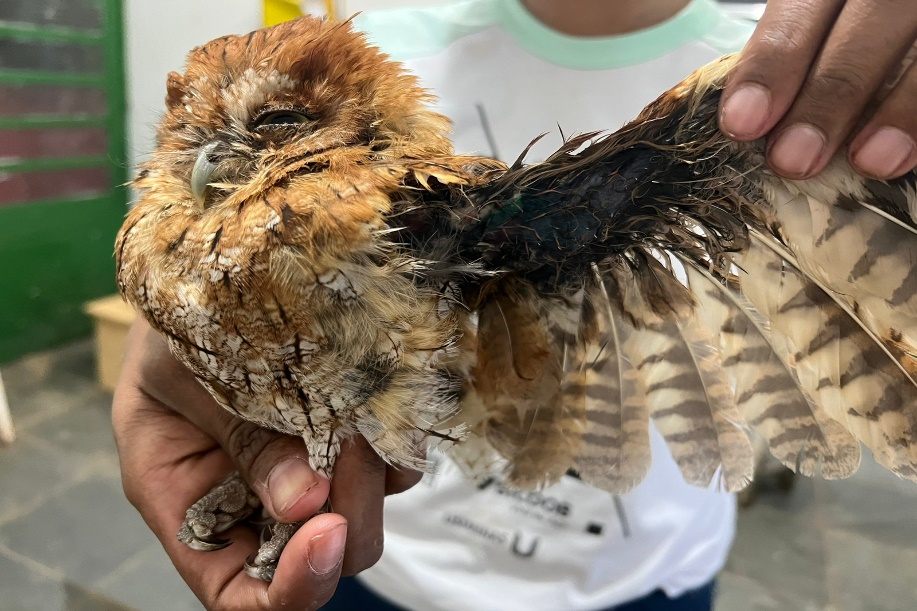 
(41685) – Carcará, vindo de Bragança Paulista no dia 18-12-22.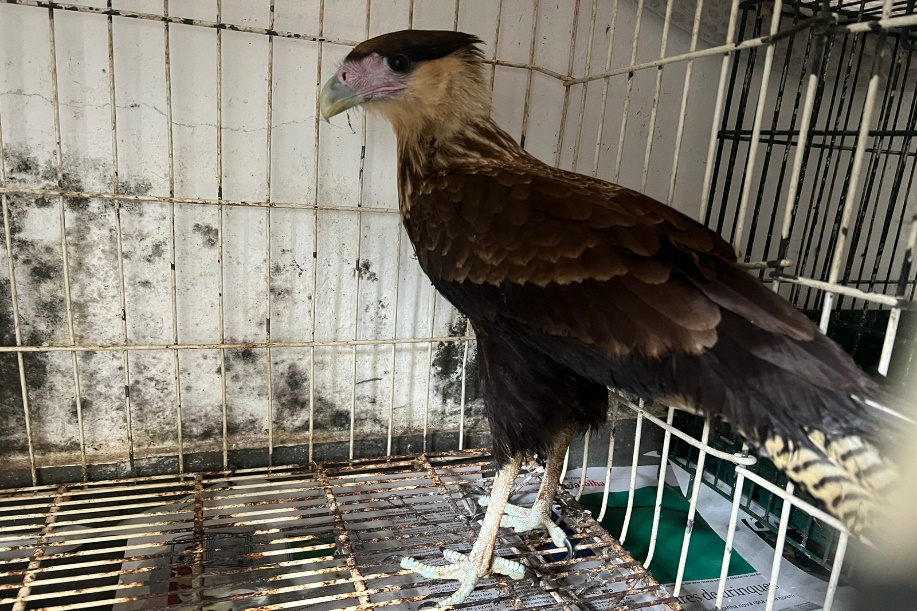 
(41714 e 41715) – Saguis, vindos de Bragança Paulista no dia 20-12-22.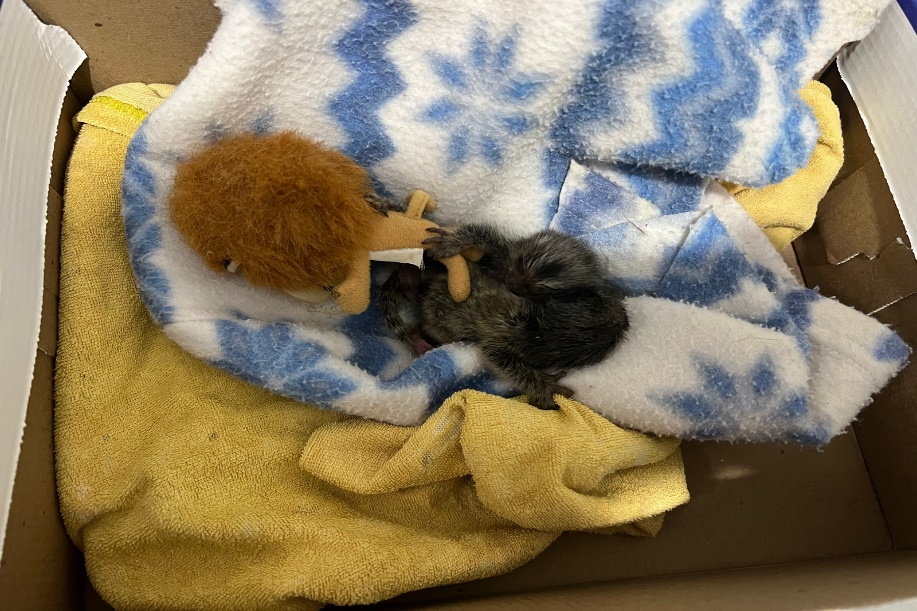 
(41716) – Martim-pescador, vindo de Bragança Paulista no dia 20-12-22.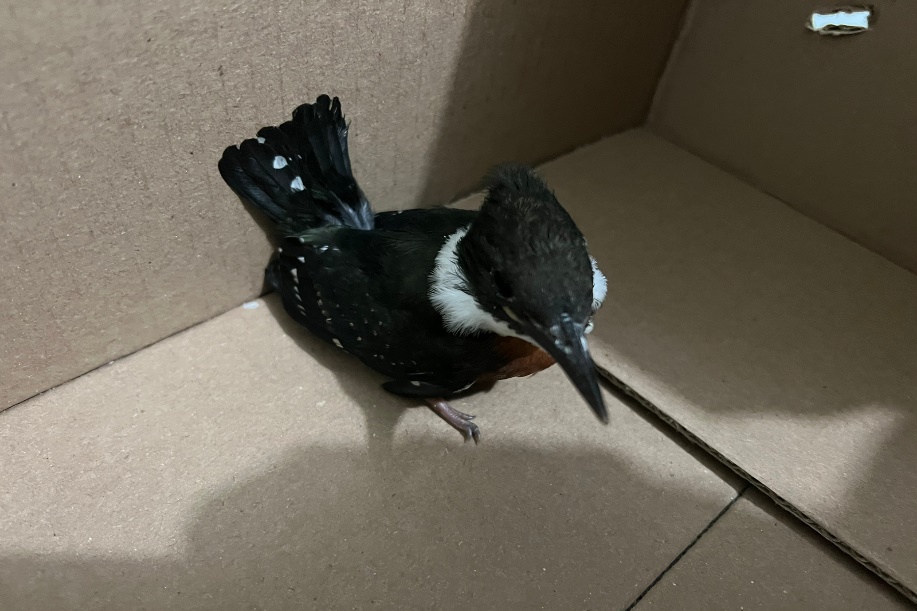 
(41791) – Gavião-carijó, vindo de Bragança Paulista no dia 24-12-22.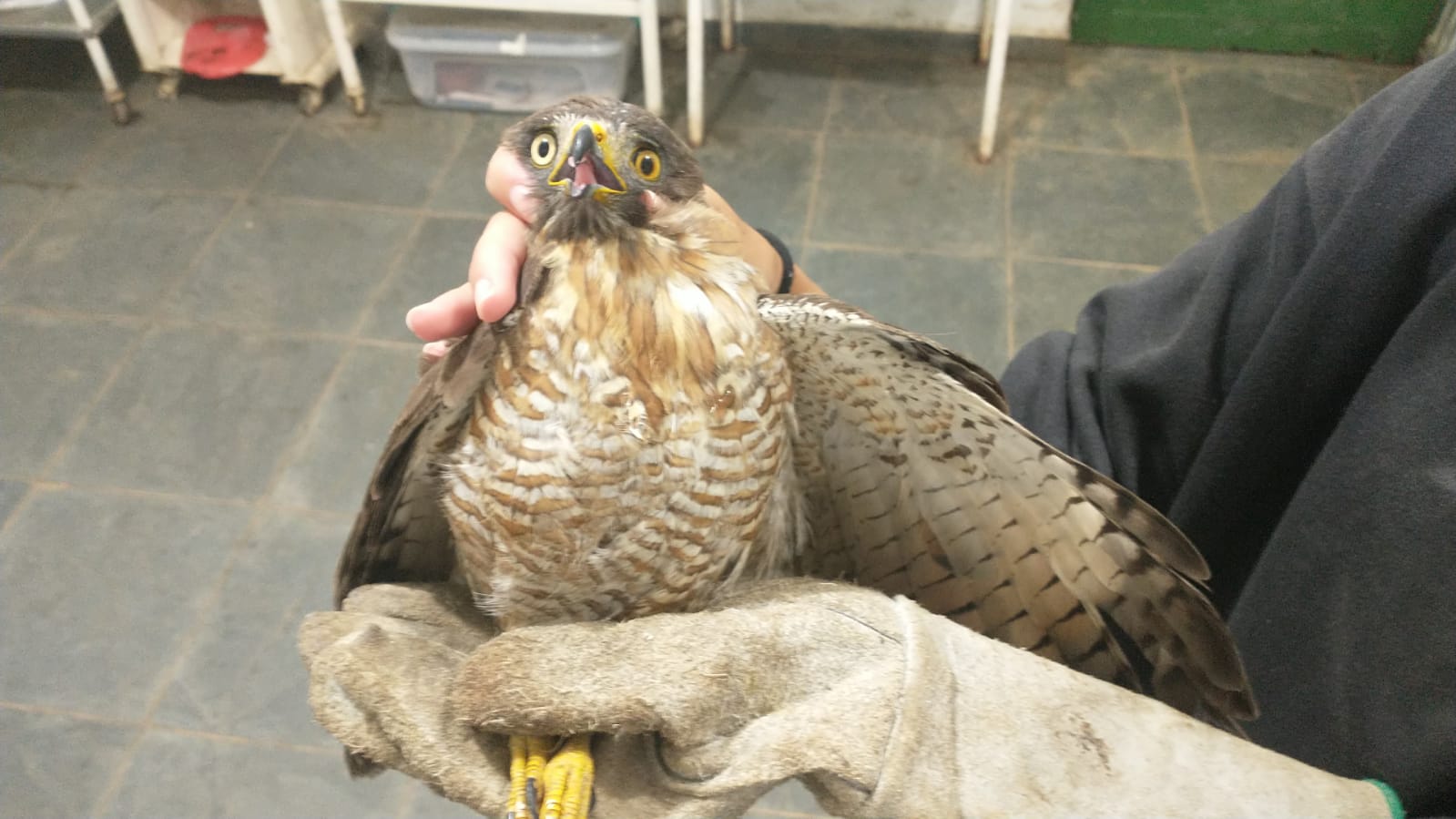 
(41792) – Gambá, filhote, vindo de Bragança Paulista no dia 24-12-22.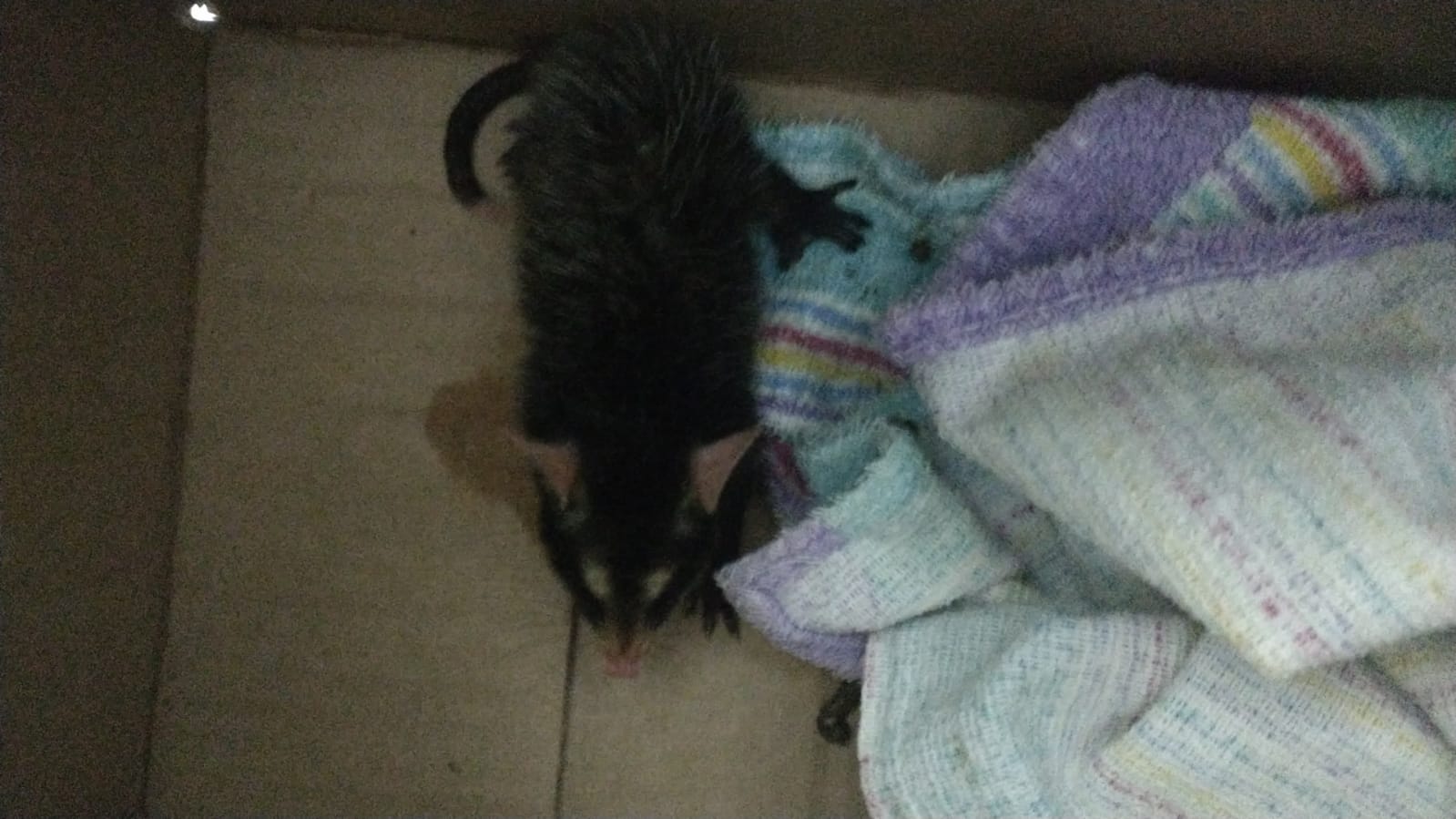 RGDATA DE ENTRADANOME POPULARNOME CIENTÍFICO4147702/12/2022Tucano-tocoRamphastos toco4147802/12/2022GambáDidelphis sp.4147902/12/2022GambáDidelphis sp.4148002/12/2022GambáDidelphis sp.4148102/12/2022GambáDidelphis sp.4148402/12/2022Pica-pau-verde-do-barradoColaptes melanochlorus4148502/12/2022Gambá-de-orelha-pretaDidelphis aurita4151104/12/2022Gambá-de-orelha-pretaDidelphis aurita4151204/12/2022Quiri-quiriFalco sparverius4151304/12/2022CoralMicrurus corallinus4151505/12/2022Periquitão-maracanãPsittacara leucophthalmus4152005/12/2022Sanhaço-cinzentoThraupis sayaca4152105/12/2022Tucano-tocoRamphastos toco4152205/12/2022Tucano-tocoRamphastos toco4155708/12/2022Gavião-carijóRupornis magnirostris4160412/12/2022GambáDidelphis sp.4160512/12/2022GambáDidelphis sp.4160612/12/2022GambáDidelphis sp.4160712/12/2022Corujinha-do-matoMegascops choliba4160812/12/2022Periquitão-maracanãPsittacara leucophthalmus4168418/12/2022Corujinha-do-matoMegascops choliba4168518/12/2022CarcaráCaracara plancus4171420/12/2022Sagui-hibrido4171520/12/2022Sagui-hibrido4171620/12/2022Martim-pescadorChlorocerle americana 4179124/12/2022Gavião-carijóRupornis magnirostris4179224/12/2022GambáDidelphis sp4185128/12/2022Andorinha-pequena-de-casa4191530/12/2022Urubu-de-cabeça-pretaCoragyps atratusTOTAL: 28 ANIMAISTOTAL: 28 ANIMAISTOTAL: 28 ANIMAISTOTAL: 28 ANIMAISCLASSENº DE ANIMAIS%Mamíferos1242,85%Aves1553,57%Répteis13,58%RGDATA DE ENTRADANOME POPULARNOME CIENTÍFICODESTINODATA DE SAÍDA3905712/07/2022Periquito-ricoBrotogeris tiricaOBITO26/12/20224076628/10/2022Marreco-irerêDendrocygna viduataOBITO21/12/20224087903/11/2022Periquitão-maracanãPsittacara leucophthalmusOBITO25/12/20224089804/11/2022Marreco-ananaíAmazonetta brasiliensisOBITO21/12/20224123124/11/2022Andorinhão-do-temporalChaetura meridionalisOBITO02/12/20224144730/11/2022Bem-te-viPitangus sulphuratusOBITO02/12/20224144930/11/2022SeriemaCariama cristataOBITO01/12/20224147802/12/2022GambáDidelphis sp.OBITO02/12/20224147902/12/2022GambáDidelphis sp.OBITO02/12/20224148002/12/2022GambáDidelphis sp.OBITO02/12/20224148102/12/2022GambáDidelphis sp.OBITO02/12/20224148402/12/2022Pica-pau-verde-do-barradoColaptes melanochlorusOBITO03/12/20224148502/12/2022Gambá-de-orelha-pretaDidelphis auritaOBITO03/12/20224151104/12/2022Gambá-de-orelha-pretaDidelphis auritaOBITO04/12/20224151204/12/2022Quiri-quiriFalco sparveriusOBITO30/12/20224160412/12/2022GambáDidelphis sp.OBITO13/12/20224160512/12/2022GambáDidelphis sp.OBITO13/12/20224160812/12/2022Periquitão-maracanãPsittacara leucophthalmusOBITO12/12/20224168418/12/2022Corujinha-do-matoMegascops cholibaOBITO21/12/20224171420/12/2022SaguiOBITO21/12/20224171520/12/2022SaguiOBITO23/12/20224171620/12/2022Martim-pescadorChlorocerle americana OBITO22/12/20224185128/12/2022Andorinha-pequena-de-casaOBITO 28/12/20224191530/12/2022Urubu-de-cabeça-pretaCoragyps atratusOBITO30/12/2022TOTAL: 24 ANIMAISTOTAL: 24 ANIMAISTOTAL: 24 ANIMAISTOTAL: 24 ANIMAISTOTAL: 24 ANIMAISTOTAL: 24 ANIMAISRGDATA DE ENTRADANOME POPULARNOME CIENTÍFICODESTINODATA DE SAÍDALOCAL SOLTURA4151304/12/2022CoralMicrurus corallinusSOTURA10/12/2022AMCTOTAL: 1 ANIMALTOTAL: 1 ANIMALTOTAL: 1 ANIMALTOTAL: 1 ANIMALTOTAL: 1 ANIMALTOTAL: 1 ANIMALTOTAL: 1 ANIMALRGDATA DE ENTRADANOME POPULARNOME CIENTÍFICO3635504/01/2022Gambá-de-orelha-pretaDidelphis aurita3650813/01/2022Periquitão-maracanãPsittacara leucophthalmus3657318/01/2022PardalPasser domesticus3661320/01/2022Periquitão-maracanãPsittacara leucophthalmus3661420/01/2022Periquitão-maracanãPsittacara leucophthalmus3661520/01/2022Periquitão-maracanãPsittacara leucophthalmus3666422/01/2022Periquitão-maracanãPsittacara leucophthalmus3666522/01/2022Periquitão-maracanãPsittacara leucophthalmus3666622/01/2022Periquitão-maracanãPsittacara leucophthalmus3666722/01/2022Periquitão-maracanãPsittacara leucophthalmus3666822/01/2022Periquitão-maracanãPsittacara leucophthalmus3666922/01/2022Periquitão-maracanãPsittacara leucophthalmus3667422/01/2022Gambá-de-orelha-brancaDidelphis albiventris3667522/01/2022Gambá-de-orelha-brancaDidelphis albiventris3675127/01/2022Periquitão-maracanãPsittacara leucophthalmus3688404/02/2022Periquitão-maracanãPsittacara leucophthalmus3695608/02/2022SabiáTurdus sp.3695708/02/2022SabiáTurdus sp.3705112/02/2022Periquitão-maracanãPsittacara leucophthalmus3708415/02/2022Periquitão-maracanãPsittacara leucophthalmus3712917/02/2022Periquitão-maracanãPsittacara leucophthalmus3715918/02/2022Arara-canindéAra ararauna3716418/02/2022Gambá-de-orelha-pretaDidelphis aurita3721921/02/2022Gavião-cinzaCircus cinereus3730125/02/2022PintassilgoSpinus magellanicus3730325/02/2022CambacicaCoereba flaveola3739002/03/2022Periquitão-maracanãPsittacara leucophthalmus3753705/03/2022Gambá-de-orelha-brancaDidelphis albiventris3753905/03/2022Periquitão-maracanãPsittacara leucophthalmus3754005/03/2022Periquitão-maracanãPsittacara leucophthalmus3754105/03/2022Periquitão-maracanãPsittacara leucophthalmus3754205/03/2022Periquitão-maracanãPsittacara leucophthalmus3758407/03/2022RolinhaColumbina talpacoti3760908/03/2022Sagui-de-tufo-pretoCallithrix penicillata3762009/03/2022Periquitão-maracanãPsittacara leucophthalmus3766811/03/2022Periquitão-maracanãPsittacara leucophthalmus3767111/03/2022Periquitão-maracanãPsittacara leucophthalmus3768312/03/2022Periquitão-maracanãPsittacara leucophthalmus3774516/03/2022PardalPasser domesticus3778618/03/2022Periquitão-maracanãPsittacara leucophthalmus3785725/03/2022JabutiChelonoidis sp.3789829/03/2022Periquitão-maracanãPsittacara leucophthalmus3805113/04/2022Trinca-ferroSaltator similis3805213/04/2022Trinca-ferroSaltator similis3820113/04/2022PintassilgoSpinus magellanicus3834713/04/2022PintassilgoSpinus magellanicus3834813/04/2022PintassilgoSpinus magellanicus3834913/04/2022PintassilgoSpinus magellanicus3835013/04/2022PintassilgoSpinus magellanicus3835113/04/2022PintassilgoSpinus magellanicus3835213/04/2022PintassilgoSpinus magellanicus3835313/04/2022PintassilgoSpinus magellanicus3835413/04/2022PintassilgoSpinus magellanicus3835513/04/2022PintassilgoSpinus magellanicus3835613/04/2022PintassilgoSpinus magellanicus3835713/04/2022PintassilgoSpinus magellanicus3835813/04/2022PintassilgoSpinus magellanicus3835913/04/2022PintassilgoSpinus magellanicus3836913/04/2022PintassilgoSpinus magellanicus3837013/04/2022PintassilgoSpinus magellanicus3837113/04/2022PintassilgoSpinus magellanicus3837213/04/2022PintassilgoSpinus magellanicus3837313/04/2022PintassilgoSpinus magellanicus3837413/04/2022PintassilgoSpinus magellanicus3837513/04/2022PintassilgoSpinus magellanicus3837613/04/2022PintassilgoSpinus magellanicus3837713/04/2022PintassilgoSpinus magellanicus3837813/04/2022PintassilgoSpinus magellanicus3837913/04/2022PintassilgoSpinus magellanicus3838013/04/2022PintassilgoSpinus magellanicus3838113/04/2022PintassilgoSpinus magellanicus3838213/04/2022PintassilgoSpinus magellanicus3838313/04/2022PintassilgoSpinus magellanicus3838413/04/2022PintassilgoSpinus magellanicus3838513/04/2022PintassilgoSpinus magellanicus3838613/04/2022PintassilgoSpinus magellanicus3838713/04/2022PintassilgoSpinus magellanicus3838813/04/2022PintassilgoSpinus magellanicus3838913/04/2022PintassilgoSpinus magellanicus3839013/04/2022PintassilgoSpinus magellanicus3839113/04/2022PintassilgoSpinus magellanicus3839213/04/2022PintassilgoSpinus magellanicus3839313/04/2022PintassilgoSpinus magellanicus3839413/04/2022PintassilgoSpinus magellanicus3839513/04/2022PintassilgoSpinus magellanicus3839613/04/2022PintassilgoSpinus magellanicus3839713/04/2022PintassilgoSpinus magellanicus3839813/04/2022PintassilgoSpinus magellanicus3839913/04/2022PintassilgoSpinus magellanicus3840013/04/2022PintassilgoSpinus magellanicus3840613/04/2022PintassilgoSpinus magellanicus3847419/04/2022Periquitão-maracanãPsittacara leucophthalmus3851226/04/2022Gambá-de-orelha-pretaDidelphis aurita3883906/06/2022Gambá-de-orelha-pretaDidelphis aurita3892522/06/2022Periquitão-maracanãPsittacara leucophthalmus3895828/06/2022Gambá-de-orelha-pretaDidelphis aurita3897730/06/2022SuindaraTyto furcata3897830/06/2022SuindaraTyto furcata3897930/06/2022SuindaraTyto furcata3898030/06/2022Periquitão-maracanãPsittacara leucophthalmus3899404/07/2022Suindara Tyto furcata3899504/07/2022Suindara Tyto furcata3901206/07/2022SuindaraTyto furcata3901406/07/2022SuindaraTyto furcata3901506/07/2022SuindaraTyto furcata3901606/07/2022SuindaraTyto furcata3909821/07/2022SeriemaCariama cristata3915429/07/2022Gato-do-mato-pequenoLeopardus guttulus3920606/08/2022Arara-canindéAra ararauna3922210/08/2022Gambá-de-orelha-pretaDidelphis aurita3957313/09/2022Gambá-de-orelha-pretaDidelphis aurita3980022/09/2022Coruja-do-matoMegascops choliba3981023/09/2022Periquito-de-encontro-amareloBrotogeris chiriri3982824/09/2022Tico-tico-rei-cinzaCoryphospingus pileatus3986426/09/2022Gambá-de-orelha-pretaDidelphis aurita3986526/09/2022Gambá-de-orelha-pretaDidelphis aurita3986626/09/2022Gambá-de-orelha-pretaDidelphis aurita3986726/09/2022Gambá-de-orelha-pretaDidelphis aurita3988827/09/2022Trinca-ferroSaltator similis3988927/09/2022Papagaio-verdadeiroAmazona aestiva3989127/09/2022Coruja-do-matoMegascops choliba3994028/09/2022SauáAtlantic titi3998701/10/2022Urubu-de-cabeça-pretaCoragyps atratus4005803/10/2022Tucano-tocoRamphastos toco4006003/10/2022Canário-da-terraSicalis flaveola4006303/10/2022Canário-da-terraSicalis flaveola4006403/10/2022GambáDidelphis sp.4006503/10/2022GambáDidelphis sp.4006603/10/2022GambáDidelphis sp.4006703/10/2022GambáDidelphis sp.4006803/10/2022GambáDidelphis sp.4006903/10/2022GambáDidelphis sp.4007503/10/2022GambáDidelphis sp.4011904/10/2022Gambá-de-orelha-pretaDidelphis aurita4020306/10/2022Gambá-de-orelha-brancaDidelphis albiventris4020406/10/2022Gambá-de-orelha-brancaDidelphis albiventris4020506/10/2022Gambá-de-orelha-brancaDidelphis albiventris4030108/10/2022Gambá-de-orelha-brancaDidelphis albiventris4030308/10/2022RolinhaColumbina talpacoti4037911/10/2022Coruja-do-matoMegascops choliba4045415/10/2022CarcaráCaracara plancus4056119/10/2022Gambá-de-orelha-brancaDidelphis albiventris4068425/10/2022JabutiChelonoidis sp.4068625/10/2022Periquitão-maracanãPsittacara leucophthalmus4076728/10/2022Marreco-irerêDendrocygna viduata4076828/10/2022Marreco-irerêDendrocygna viduata4076928/10/2022Marreco-irerêDendrocygna viduata4077028/10/2022Marreco-irerêDendrocygna viduata4077328/10/2022Gambá-de-orelha-pretaDidelphis aurita4077829/10/2022CaxinguelêSciurus aestuans4083601/11/2022Gambá-de-orelha-pretaDidelphis aurita4089904/11/2022Marreco-ananaíAmazonetta brasiliensis4090004/11/2022Marreco-ananaíAmazonetta brasiliensis4090104/11/2022Marreco-ananaíAmazonetta brasiliensis4090204/11/2022Marreco-ananaíAmazonetta brasiliensis4090304/11/2022Marreco-ananaíAmazonetta brasiliensis4090404/11/2022Marreco-ananaíAmazonetta brasiliensis4094407/11/2022CarcaráCaracara plancus4098610/11/2022Gavião-carijóRupornis magnirostris4108516/11/2022AvoanteZenaida auriculata4111518/11/2022Coruja-do-matoMegascops choliba4111618/11/2022CurióSporophila angolensis4116921/11/2022GambáDidelphis sp.4118822/11/2022Sagui-de-tufo-pretoCallithrix penicillata4123024/11/2022Coruja-do-matoMegascops choliba4144830/11/2022Tucano-tocoRamphastos toco4147702/12/2022Tucano-tocoRamphastos toco4151505/12/2022Periquitão-maracanãPsittacara leucophthalmus4152005/12/2022Sanhaço-cinzentoThraupis sayaca4152105/12/2022Tucano-tocoRamphastos toco4152205/12/2022Tucano-tocoRamphastos toco4155708/12/2022Gavião-carijóRupornis magnirostris4160612/12/2022GambáDidelphis sp.4160712/12/2022Corujinha-do-matoMegascops choliba4168518/12/2022CarcaráCaracara plancus4179124/12/2022Gavião-carijóRupornis magnirostris4179224/12/2022GambáDidelphis spTOTAL: 177 ANIMAISTOTAL: 177 ANIMAISTOTAL: 177 ANIMAISTOTAL: 177 ANIMAIS